				            Office Attached to:       DORD   /       DOAD								(Please Tick wherever applicable)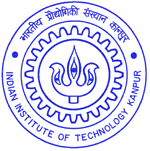 INDIAN INSTITUTE OF TECHNOLOGY KANPURProforma Pan India Health Insurance Scheme (Project Employees)(USE CAPITAL LETTER ONLY) (Sum Insured up to Rs.200000/- Only)Name of the Employee: ___________________________________________________________________P.F. No: ________________Post: _______________________________Salary_______________________Project No: _________________________________Department & Section__________________________Name of Project Investigator: ________________________________Phone No______________________Email address ____________________________________________ Phone No______________________Mobile No.: (1) ____________________________________ (2) __________________________________Full Details of DD/RTGS/NEFT/ONLINE BANKING:_______________________________________________________________________________________________Amount Rs/-__________________The premium needs to be paid in lump sum through one of the following arrangements:SBI I collect: https://www.onlinesbi.com/sbicollect/icollecthome.htm?corpID=314456Online Bank Transfer to SBI Account Details : Name : REGISTRAR, IIT KANPUR, Institute Main Account No. 10426002137, IFSC code : SBIN000116.DD in favour of “REGISTRAR IIT KANPUR” Payable at Kanpur with the consent form. Details of Self and Dependents: I hereby certify that the above statements are true and correct to the best of my knowledge & belief.        I understand that a false statement may disqualify me for benefits. I also understand that amount paid by me will be forfeited and no refund will be made under any circumstances.Signature and Name of the Project Employee Date______________________Biomedical waste / Generator / Consolidated medical service charges etc. are to be borne by the beneficiary. Beneficiaries are advised to visit https://www.iitk.ac.in/hc/ for further full information on the policy.Policy will be valid till 16.05.2024.Family consist of:For Male Employee     : Self + Spouse +02 Children (dependents) + parents For Female Employee : Self + Spouse +02 Children (dependents) + either parents or parent-in-		                 laws (dependents)Please mail this completed form with proof of payment to: elcell@iitk.ac.in.Sr. NoName of the BeneficiariesSex (M/F)Date of BirthRelation with EmployeeAmount in Rs1Sr. NoName of the DependentsSex (M/F)Date of BirthRelation with Employee23456Grand TotalGrand TotalGrand TotalGrand TotalGrand TotalGROUP DETAILSGroup “A”Group “B”Group “C”1-Project Post –Doctoral Fellow2-Project Executive Officer3-Senior Project Scientist4-Senior Project Engineer5-Senior Project Manager6-Project Manager7- Project Scientist8- Project Engineer9-Project Technical Officer1-Project Technical Supervisor2-Project Technician3- Senior Project Associate4- Project Associate5- Deputy Project Manager1-Project Mechanic2-Assitant Project Manager3-Project Assistant4-Project Attendant(All Level)5- Senior Project MechanicSum Insured Rs. 200000/-OnlyAge Band<3536-4546-5051-5556-6061-65>65Premium9864104521723525992340894533261133GST18%17761881310246796137816011004Grand Total11640123332033730671402265349272137Salient Features of PolicyCategory (Charges)Group AGroup BGroup CRoom Rent 9,0005,0003,500ICU 11,00011,00011,000Cataract Surgery24,00024,00024,000Normal Delivery 50,00050,00050,000Cesarean Delivery 1,00,0001,00,0001,00,000